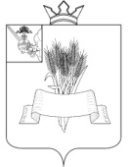 Администрация Сямженского муниципального округаВологодской областиПОСТАНОВЛЕНИЕот  03.11.2023   № 716с. Сямжа Вологодской областиО внесении изменений в постановление Администрации Сямженского муниципального округа от 09.03.2023 № 133В соответствии постановлением Администрации Сямженского муниципального округа от 13.03.2023 № 136 «О переименовании и утверждении устава Муниципального автономного учреждения Сямженского муниципального округа «Спортивная школа» в новой редакции», ПОСТАНОВЛЯЮ:1. Внести в постановление Администрации Сямженского муниципального округа от 09.03.2023 № 133 «О создании наблюдательного совета и утверждении Положения о наблюдательном совете муниципального автономного учреждения Сямженского муниципального округа «Спортивная школа» следующие изменения:1.1. Наименование изложить в следующей редакции:«О создании наблюдательного совета и утверждении Положения о наблюдательном совете Муниципального автономного учреждения дополнительного образования Сямженского муниципального округа «Спортивная школа»».1.2. В пунктах 1 и 2 слова «Муниципального автономного учреждения Сямженского муниципального округа «Спортивная школа»» заменить словами «Муниципального автономного учреждения дополнительного образования Сямженского муниципального округа «Спортивная школа»».2. Внести в Состав наблюдательного совета Муниципального автономного учреждения Сямженского муниципального округа «Спортивная школа», утвержденный постановлением Администрации Сямженского муниципального округа от 09.03.2023 № 133 «О создании наблюдательного совета и утверждении Положения о наблюдательном совете муниципального автономного учреждения Сямженского муниципального округа «Спортивная школа», следующие изменения:2.1. Наименование изложить в следующей редакции:«Состав наблюдательного совета Муниципального автономного учреждения дополнительного образования Сямженского муниципального округа «Спортивная школа»».2.2. Слова «тренер МАУ СМО «Спортивная школа»» заменить словами «тренер МАУ ДО СМО «Спортивная школа»».2.3. Слова «инструктор - методист МАУ СМО «Спортивная школа»» заменить словами «инструктор - методист МАУ ДО СМО «Спортивная школа»».3. Внести в Положение о наблюдательном совете муниципального автономного учреждения Сямженского муниципального округа «Спортивная школа», утвержденное постановлением Администрации Сямженского муниципального округа от 09.03.2023 № 133 «О создании наблюдательного совета и утверждении Положения о наблюдательном совете муниципального автономного учреждения Сямженского муниципального округа «Спортивная школа», следующие изменения:3.1. Наименование изложить в следующей редакции:«Положение о наблюдательном совете Муниципального автономного учреждения дополнительного образования Сямженского муниципального округа «Спортивная школа»».3.2. В пункте 1.1. слова «муниципального автономного учреждения Сямженского муниципального округа «Спортивная школа»» заменить словами «Муниципального автономного учреждения дополнительного образования Сямженского муниципального округа «Спортивная школа»».4. Настоящее постановление вступает в силу со дня его подписания. 5. Настоящее постановление подлежит размещению на официальном сайте Сямженского муниципального округа https://35syamzhenskij.gosuslugi.ru в информационно-телекоммуникационной сети Интернет.          6. Информацию о размещении настоящего постановления на официальном сайте Сямженского муниципального округа опубликовать в газете «Восход».Глава Сямженского муниципального округа	                                 С.Н. Лашков